Тверской государственный университет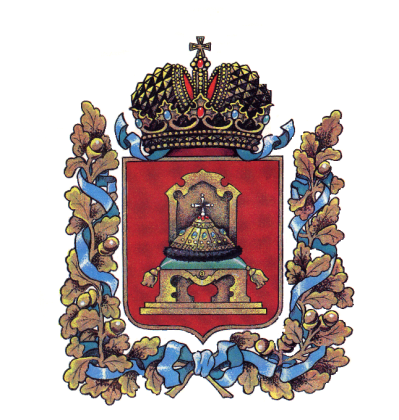 Отделение общеуниверситетских кафедрНаучно-образовательный центр «Межкультурная и профессиональная коммуникация»Совместно с Институтом межкультурной коммуникации (г. Берлин)При поддержке Российской коммуникативной ассоциации
 и представителей издательства «Макмиллан» в РФУважаемые коллеги!Приглашаем Вас принять участие в Международной научно-практической конференции "Языковой дискурс в социальной практике", которая состоится 5-6 апреля 2024 года по адресу: 170000, г. Тверь, ул. Желябова, 33, ауд. 52Целями конференции являются: - обсуждение актуальных вопросов современной лингвистики;- инновационные методы преподавания иностранных языков;- развитие цифрового образования в контексте языкового дискурса в социальной практикеВ рамках конференции предполагается обсудить следующие проблемы языкового дискурса:Функционально-системные и типологические характеристики языкового дискурса;Межкультурный диалог и социальное взаимодействие;Языковая личность в дискурсе;Учебный дискурс и лингводидактика;Современные технологии в преподавании иностранных языков;Политический и медиа дискурс.Для уточнения информации обращайтесь по тел. 89056083083 (Дорофеева Ирина Валентиновна)Состав оргкомитета: Смирнов Сергей Николаевич – председатель, врио ректора университета Родионова Татьяна Геннадьевна – сопредседатель оргкомитета, заведующая кафедрой иностранных языков гуманитарных факультетов, кандидат филологических наук, доцент;Крестинский Станислав Владимирович – заведующий кафедрой иностранных языков естественных факультетов, кандидат филологических наук доцент;Дорофеева Ирина Валентиновна – кандидат филологических наук, доцент кафедры иностранных языков гуманитарных факультетов;Гордеева Людмила Константиновна – кандидат филологических наук, доцент кафедры иностранных языков гуманитарных факультетов;Мурашкина Эльвира Вячеславовна – кандидат филологических наук, доцент кафедры иностранных языков естественных факультетов,Шверина Валерия Михайловна – специалист по УМР кафедры иностранных языков гуманитарных факультетовПрограммный комитет:Дорофеева Ирина Валентиновна, к.ф.н, доцент кафедры ИЯГФ ТвГУ – ответственный редакторГордеева Людмила Константиновна, к.ф.н., доцент кафедры ИЯГФ – технический редакторГерхард Вацель, проф. д-р, член правления Института межкультурной коммуникации, г. Берлин (IIK.Berlin e.V.)Ухванова Ирина Фроловна, д.ф.н, профессор БГУ, г. МинскВоевода Елена Владимировна, д.пед.н., профессор, МГИМО, г. МоскваЛевицкий Андрей Эдуардович, д.ф.н., профессор кафедры лингвистики, перевода и межкультурной коммуникации МГУ им. Ломоносова, г. МоскваКсензенко Оксана Александровна, д.ф.н., профессор МГУ им. Ломоносова, г. Москва,Васильев Лев Геннадьевич, д.ф.н., профессор ФГБОУ КГУ, г. КалугаРоманов Алексей Аркадьевич, д.ф.н., профессор ТвГУ, г. ТверьБогатырёв Андрей Анатольевич, д.ф.н., профессор ФГБОУ ВО МПГУ, г. МоскваШверина Валерия Михайловна – специалист по УМР кафедры иностранных языков гуманитарных факультетов – секретарь конференции,По результатам конференции будет выпущен сборник научных трудов, индексируемый в РИНЦ, в электронном виде. Принимаются публикации объемом не менее 5 полных страниц. Статьи, заявку и лицензионный договор необходимо выслать на электронный адрес Shverina.VM@tversu.ru Швериной Валерии Михайловне в виде: ФИО автора и слово «статья», например: «Иванов И.И. _статья; «Иванов И.И._ заявка; ФИО автора и лицензионный договор: «Иванов И.И. _договор». Статьи принимаются до 10 марта 2024г.Расходы по оплате публикации статьи в электронном сборнике из расчета 150 рублей за страницу необходимо перечислить на карту Сбербанка Гордеевой Л.К. по телефону 8 910 838 2617.Участник конференции может опубликовать одну статью. Дополнительный экземпляр электронного сборника оплачивается отдельно и заказывается по предварительной заявке, указанной в «Заявке на участие в конференции».Научные работы (статьи) участников Конференции публикуются в сборнике научных трудов, который включен в Российский индекс научного цитирования (РИНЦ) и размещен в Научной электронной библиотеке (eLibrary.ru). Издание сборника научных трудов происходит с присвоением международного индекса ISBN, УДК, ББК и рассылается во все ведущие библиотеки России в течение месяца после окончания мероприятия. Требования к оформлению статьи:•	Объем материалов: до 18 тыс. печ. знаков с пробелами в формате WORD (от 5 до 8 страниц формата А4).Обязательно указывается УДК•	Формат текста: Word for Windows.•	Поля: 2 см – со всех сторон; Шрифт: размер (кегль) – 14; тип – Times New Roman, одинарный интервал.•	Название печатается заглавными буквами (кегль) – 12, шрифт – жирный, выравнивание по центру. •	Внизу через пробел строчными буквами – инициалы и фамилия автора (ов). •	На следующей строке – полное название организации, город. •	После отступа в 1 интервал следует аннотация (не более 500 символов, 12 шрифт), затем ключевые слова (5-8, 12 шрифт), за которыми следует текст, печатаемый через одинарный интервал (14 шрифт), абзацный отступ – 1,5 см, выравнивание по ширине. •	Название и номера рисунков указываются под рисунками, названия и номера таблиц – над таблицами. Таблицы, схемы, рисунки, формулы, графики не должны выходить за пределы указанных полей (шрифт в таблицах и на рисунках – не менее 12 пт.). Не допускаются выделение жирным шрифтом и подчеркивание. Использовать курсив.•	Список литературы в алфавитном порядке (сначала русскоязычные источники, потом иноязычные источники) виде пронумерованного списка (12 шрифт). Отображение ссылок в виде сносок внизу страницы не допускается! Оформление сносок: в тексте указание на источник оформляется в квадратные скобки, название источника вносится в список литературы (пример: [1, с. 71]). •	На английском языке: Название статьи. ФИО авторов. Название организации. Аннотация. Ключевые слова.•	Сведения об авторе: фамилия, имя, отчество (полностью); место работы (развернутое название учреждения); должность, ученая степень (без сокращения), ученое звание; адрес электронной почты (будет указан в журнале) Присылаемые тексты должны быть тщательно отредактированы. Все статьи строго структурируются по тематике направлений. Если оформление статьи не соответствует настоящим правилам, статья может быть возвращена автору.Образец оформления статьиУДК 502:373.3ФОРМИРОВАНИЕ ПРЕДСТАВЛЕНИЙ О ЗДОРОВЬЕ У ДЕТЕЙ СТАРШЕГО ДОШКОЛЬНОГО ВОЗРАСТАВ.Г. Малышева, Ю.А. Малышева Тверской государственный университетРассматриваются основные этапы эмпирического исследования, посвященного формированию представлений о здоровье у детей старшего дошкольного возраста. Представлен анализ результатов диагностики уровня сформированности представлений о здоровье у дошкольников. Предложена программа организации непосредственной образовательной деятельности, направленной на формирование представлений о здоровье у старших дошкольников.Ключевые слова: дети старшего дошкольного возраста, формирование представлений о здоровье, непосредственная образовательная деятельность. <Текст статьи.>СПИСОК ЛИТЕРАТУРЫЗвездина М. Л. Здоровьесберегающее образование в Тверской области: инновационный опыт: монография. Тверь: Твер. гос. ун-т, 2013. 196 с.Мартыненко Е. В., Бойцова Я. В. Здоровьесбережение детей дошкольного возраста // Науч.-метод. электрон. журнал «Концепт». 2016. Т. 10. С. 186–190. URL: http://e-koncept.ru/2016/56845.htm. (дата обращения: 1.02.2017).Татарникова Л.Г. Педагогика здоровья: здоровьесберегающие образовательные технологии. СПб.: АППО, 2010. 183 с.Юматова В.С. Формирование основ здорового образа жизни дошкольников //Дошкольное воспитание. 2016. № 3. С. 18-22.FORMING HEALTH REPRESENTATIONS CHILDREN OF THE SENIOR PRESCHOOL AGEV.G. Malysheva, J.A. MalyshevaTver State UniversityThe main stages of empirical research devoted to the formation of ideas about health in children of preschool age are considered. The results of the diagnosis of the level of formation of ideas about the health of children and the organization of direct educational activities aimed at the formation of ideas about health are described.Keywords: children of the senior preschool age, representations about health, pedagogical model of formation of representations about health, the program of formation of representations about health.Об авторах:Малышева Валентина Григорьевна – кандидат биологических наук, доцент кафедры математического и естественнонаучного образования ФГБОУ ВО «Тверской государственный университет» (170100, г. Тверь, ул. Желябова, 33), e-mail: yu.m.2001@mail.ruМалышева Юлия Анатольевна – кандидат химических наук, доцент кафедры математического и естественнонаучного образования ФГБОУ ВО «Тверской государственный университет» (170100, г. Тверь, ул. Желябова, 33), e-mail: yu.m.2001@mail.ruОб авторах на английском языке:Malysheva Valentina Grigoryevna – candidate of biological sciences, associate Professor of the department of mathematical and natural science education, Tver State University (170100, Tver , Zhelyabova str., 33), e-mail: yu.m.2001@mail.ru.Malysheva Julia Anatolyevna – candidate of chemical sciences, associate Professor of the department of mathematical and natural science education, Tver State University (170100, Tver , Zhelyabova str., 33), e-mail: yu.m.2001@mail.ru.Форма заявкиЗ а я в к ана участие в Международной конференции «Языковой дискурс в социальной практике» Лицензионный договор о предоставлении права использования произведенияг. Тверь «_________» _________ 2024 г.Федеральное государственное бюджетное образовательное учреждение высшего профессионального образования «Тверской государственный университет», именуемый в дальнейшем «Лицензиат», в лице врио ректора С.Н. Смирнова, действующего на основании Устава, с одной стороны и авторский коллектив в составе ___________________________, именуемый в дальнейшем «Лицензиар», с другой стороны, а вместе именуемые «Стороны», заключили настоящий договор о нижеследующем.1. Предмет договора1.1. Лицензиар обязуется предоставить Лицензиату право использования произведения в установленных настоящим договором пределах, а Лицензиат обязуется принять соответствующее право и использовать его в пределах, установленных законом и настоящим Договором. 1.2. Объектом авторских прав, право использования которого предоставляется по настоящему договору, является научная публикация исследования _____________________________ в дальнейшем именуемая «Произведение».1.3. Лицензиар обязуется предоставить Лицензиату право использовать произведение следующим образом:1.3.1. воспроизведение произведения;1.3.2. распространение экземпляров произведения любым способом;1.3.3. импорт оригинала или экземпляров произведения в целях распространения;1.3.4. доведение произведения до всеобщего сведения путем передачи в эфир или по кабелю или с помощью иных аналогичных средств.1.4. Территория, на которой допускается использование произведения, не ограничена.1.5. Права использования произведения предоставляются Лицензиату с сохранением за Лицензиаром права выдачи лицензий другим лицам.2. Права и обязанности Сторон2.1. Лицензиат может использовать произведение только в пределах тех прав и теми способами, которые предусмотрены настоящим лицензионным договором.2.2. С письменного согласия Лицензиара Лицензиат может по сублицензионному договору предоставить право использования произведения другому лицу в пределах тех прав и тех способов использования, которые предусмотрены лицензионным договором для него самого.2.3. В течение срока действия лицензионного договора Лицензиар обязан воздерживаться от каких-либо действий, способных затруднить осуществление Лицензиатом предоставленного ему права использования произведения в установленных настоящим договором пределах.3. Срок действия договора3.1. Права, указанные в п. 1 настоящего договора, передаются Лицензиаром Лицензиату на срок действия авторских прав.3.2. В случае прекращения исключительного права лицензионный договор прекращается.4. Вознаграждение Лицензиара4.1. За использование произведения не предусматривается выплата какого-либо вознаграждения. Передача права использования произведения осуществляется на безвозмездной основе. 5. Ответственность по договору5.1. За использование произведения способом, не предусмотренным настоящим договором, либо по прекращении действия договора, либо иным образом за пределами прав, предоставленных оговором, Лицензиат несет ответственность за нарушение исключительного права на произведение, предусмотренную Гражданским кодексом РФ и другими нормативно-правовыми актами.5.2. Лицензиар гарантирует наличие у него предоставляемых по настоящему договору исключительных прав на произведение.6. Заключительные положения6.1. Настоящий договор вступает в силу с момента его подписания.6.2. Настоящий договор составлен в двух аутентичных экземплярах - по одному для каждой из Сторон.6.3. Во всем, что не предусмотрено настоящим договором, Стороны руководствуются действующим законодательством РФ.7. Реквизиты и подписи СторонЛицензиатФедеральное государственное бюджетное образовательное учреждение высшего профессионального образования «Тверской государственный университет»170100, г. Тверь, ул. Желябова, 33ИНН 6905000791 КПП 695001001УФК по Тверской области (ТвГУ л/с 20366Х47230)р/с 40501810500002000001в ГРКЦ ГУ Банка России по Тверской области г. ТверьБИК 042809001 ОКПО 02068290 ОКАТО 28401000000От лицензиата:Врио ректора ТвГУ _________________ С.Н. СмирновЛицензиарФамилияИмяОтчествоПолное название организации или учрежденияДолжностьУченая степень ЗваниеТелефонE-mailНазвание доклада Секция / направление работы _____Согласие на обработку персональных данных (Да, личная подпись автора)Заказ сертификата (да/нет)Дополнительный экземпляр сборникафамилия, имя, отчество:адрес (с индексом):паспорт серия№___________выдан выдан выдан выдан Дата рожденияподписьподпись__________________________________________________________